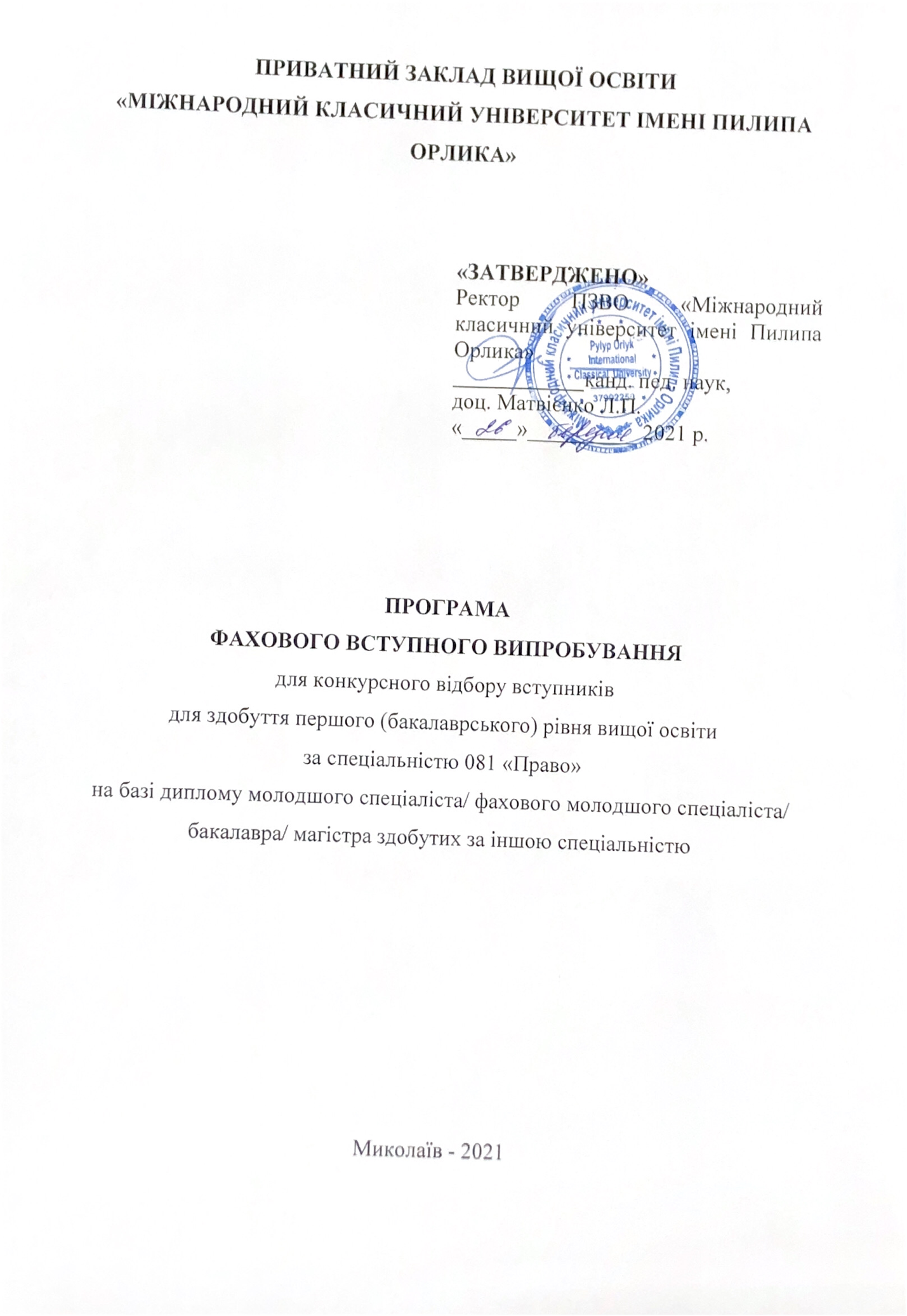 Пояснювальна запискаПрограма фахових вступних випробувань для конкурсного відбору вступників для здобуття освітнього рівня «бакалавр» за спеціальністю 081 «Право» на основі освітнього рівня «молодший спеціаліст», «бакалавр»/«спеціаліст»/«магістр» включає в себе загальні питання з курсу підготовки студентів на здобуття ступеня «бакалавр» в частині фундаментальної та професійно-практичної підготовки. Перелік питань складається з двох варіантів, 50 тестових завдань (по 25 тестових питань у кожному варіанті).Критерії оцінюванняКожному вступнику для опрацювання надається 25 питань. Правильна відповідь на питання оцінюється у 4 балів. Кількість балів, які може набрати вступник становить від 100 до 200.Зміст програмиОснови теорії держави і права Основи конституційного права України Поняття, предмет і джерела конституційного права України  Конституційний процес в Україні у 1990—1996 рр. Основи конституційного ладу України  Конституція України — основа подальшого розвитку національного законодавства Управління як об’єкт адміністративного права Адміністративне право України: поняття і предмет правового регулювання Адміністративна відповідальність. Адміністративні стягнення: поняття та види Правові основи організації управління економікою Правові основи управління підприємством Фінансово-правові норми та фінансово-правові відносини Поняття та система податків в Україні Банківське право України: поняття та предмет правового регулювання Правове регулювання банківського рахунка Правові засади банківського кредитування Основи цивільного права України Суб’єкти цивільно-правових відносин Розрахункові правовідносини Господарські правовідносини та їх види  Суб’єкти трудового права Колективні договори і угоди. Колективні трудові спори (конфлікти) Трудовий стаж та вислуга років. Інститут пенсій Джерела екологічного права Кримінальна відповідальність та її підстави Судові та правоохоронні органи України Поняття та система міжнародного права Джерела міжнародного права Суб’єкти міжнародного права  Принципи міжнародного права  РЕКОМЕНДОВАНА ЛІТЕРАТУРА 1. Авер’янов В.Б. Органи виконавчої влади в Україні. - К., 1997. - 48 с.2. Административное право (общая часть) / Под общей ред. В.П. Сальникова. – СПб., 2000. – 256 с.3. Административное право: Учебник / Под.ред. Ю.М. Козлова, Л.Л. Попова.-М.: Юристь, 1999. - 728 с.4. Адміністративна відповідальність в Україні: Навч. посібник / За заг. ред. А.Т. Комзюка. - X.: Ун-т внутр. справ, 2001.5. Адміністративне право України [Підручник для юрид. вузів і фак. / Ю.П. Битяк, В.В. Богуцький, В.М. Гаращук та ін.]; за ред. Ю.П. Битяка. – Харків: Право, 2000. – 520 с.6. Адміністративне право України. Академічний курс: Підруч.: У двох томах: Том 1. Загальна частина. / Ред. колегія: В.Б.Авер’янов (голова). К.: Видавництво „Юридична думка”, 2004.7. Адміністративне право України: Підручник / За ред. Ю.П.Битяка. К.: Юрінком Інтер, 2006.- 544с.8. Антонович М.М. Міжнародне публічне право: Навч. посібник для студентів вищих навчальних закладів. – К.: Вид. дім “КМ Академія”, 2003. – 308с.Кількість правильних відповідейКритерії оцінюванняОцінка0-6Абітурієнт володіє матеріалом на рівні елементарного розпізнавання і відтворення окремих фактів, елементів, об’єктів100-1247-13Абітурієнт володіє матеріалом на рівні окремих фрагментів, що становлять незначну частину навчального матеріалу128-15214-20Абітурієнт володіє матеріалом, проте припускається незначних помилок при відтворенні156-18021-25Абітурієнт відтворює матеріал, виявляє ґрунтовні знання і розуміння основних положень184-200